School Advisory Council Annual Report – June 2023 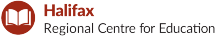 Statements of Revenues and Expenditures: 1 | PagePlease return to School Supervisor by June 15, 2023. Thank you. 2 | PageSchool William King ElementaryPlease list SAC members including names, membership type (i.e., parent, community member, staff),  and role (i.e., Chair, Vice Chair).Sherry Forester (Chair & parent member) Nicole Munroe (Secretary & community member) Jill Walker (parent member) Heather Belen (teacher) & Crystal Purcell (EPA) (Staff members) Mary Stea (community member)Please describe a summary of work undertaken by the SAC to improve student achievement and  school performance.WKE SAC had a number of new members in 2022-23. Meetings were centered on discussions  regarding the Principal’s report and and focused on supporting student achievement and school  performance through approving financial requests. Please list any significant milestones and success stories that the SAC would like to highlight.Not at this time.Please describe any related sub-committee work undertaken by SAC members (e.g., School Options  Committee).NoneExpenditures supporting the school improvement plan (e.g., providing resources to support math and  literacy instruction).The William King Elementary School Advisory Council approved the following purchases as requested  by the Principal: We were also working with some funds that were left.LCD projectors 2269.97IPads 1718.92Social-Emotional Learning Curriculum and Supports 1033.17Ukuleles 248.37Total  $5270.43Expenditures supporting policy development and implementation (e.g., supporting and promoting  new policies).NoneExpenditures covering operational expenses; up to 20 per cent of provincial SAC funding may be used  as operational expenses, if necessary, to encourage and support member participation).None